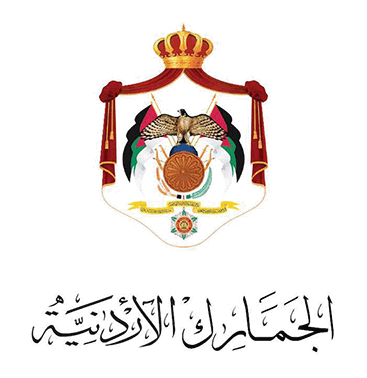 "نموذج طلب ترخيص مستودع خاص بالسيارات الشاحنة"اسم المؤســـــسة/  الشـــــــــركة : .................................................................................................الاسم التجاري للمؤسسة/ الشركة: .................................................................................................عنوان الموقع المطلوب ترخيصه مستودعا خاصا بالسيارات الشاحنة:المديــنة: ........................................... الشارع: ....................................................................... الحوض: ................. رقم الحوض :...............رقم قطعة الارض:.................المساحة:...........................هل لديك ترخيص مستودع خاص سابق:   :  لا       نعم      موقع المستودع:...............................................الوثائق الواجب ارفاقها (اصلية):1- السجل التجاري للمؤسسة/ الشركة.2- شهادة تسجيل الاسم التجاري .3- سند تسجيل للموقع.4- مخطط اراضي للموقع.5- مخطط موقع تنظيمي.6- عقد ايجار مصدق اصولا في حال كان الموقع مستأجرا.7- رخصة مهن للموقع.-----------------------------------------------------------------------------------------------------------------لاستعمال دائرة الجماركرمز المستودع الخاص على نظام الاسيكودا العالمي :..................  مساحة المستودع : .......................العدد المسموح بادخاله :..........................بدل الخدمات السنوي المتحقق على الموقع: .......................شروط ترخيص المستودعات الخاصة بالسيارات الشاحنة:أولاً : يُشترط لترخيص المستودع الخاص لغايات تخزين وعرض السيارات الشاحنه ما يلي:-1- أن يكون المستودع معدا إعدادا خاصا لتخزين وعرض السيارات الشاحنة (الرأس القاطر وأنصاف المقطورات التابعة لها ) .2- أن لا تقل المساحة المطلوب ترخيصها عن (1000)م23- يُحدد عدد السيارات الشاحنة المسموح بإدخالها للمستودع الخاص حسب مساحته وبواقع (50)م2 لكل شاحنة شريطة أن لا يزيد عدد الشاحنات المدخله عن (40) شاحنه وادخال جميع انواع الشاحنات والمركبات في حكمها وبمعدل (25)م2 لكل مركبة.4- إبراز التراخيص والوثائق اللازمة من الجهات الرسمية والتي تبين اسم المالك والاسم التجاري،الموقع ، المساحة والغاية من الاستخدام.5- ان يتوفر بالمستودع شروط السلامة والأمان.6- تقديم بوليصة تأمين للسيارات الشاحنة المودعه تشمل كافة الأخطار.ثانياً – يُتوجب مراعاة الأحكام التالية في المستودعات الخاصة بالسيارات الشاحنه:-1- تنظيم بيانات إيداع بوندد بالسيارات الشاحنة المُدخلة إلى المستودع الخاص في مركز جمرك المنطقه الحره الزرقاء وتنظيم بيانات إخراج بوندد بالسيارات الشاحنة المخرجة وحسب الغاية من إخراجها عن طريق جمرك عمان .2- دفع بدل الخدمات لحساب الخزينة بواقع (500) فلس لكل م2 عن كامل مساحة المستودع المرخصة شريطة أن لا يقل هذا البدل عن (500) دينار تدفع خلال شهر كانون ثاني من كل سنة في جمرك عمان/ قسم المستودعات العامة والخاصة.3- تخضع مخالفات المستودع الخاص لأحكام قانون الجمارك النافذ .4- أن يكون الغاية من الإيداع هي للتخزين والعرض ويمنع إجراء أي تعديل على الشاحنات المودعه إلا بموافقة دائرة الجمارك ولا يسمح بخروج السيارات الشاحنة من المستودع الخاص إلا بموافقة الدائرة .5- يتابع تجديد الوثائق الخاصة بالترخيص سنويا ( رخصة المهن ، بوليصة التأمين) واستيفاء بدلات الخدمات السنوية من قبل قسم المستودعات العامة والخاصة بجمرك عمان .6- يُسمح لكل شخص بترخيص مستودع خاص واحد في كل محافظة من محافظات المملكة ضمن هذه الشروط .7- تُقدم كفاله بنكيه بقيمة (100,000) مائة ألف دينار وكفاله عدليه بقيمة (50,000) خمسين ألف دينار لغايات ضمان الرسوم الجمركية والرسوم والضرائب الاخرى والضريبة العامة على المبيعات والغرامات وكافة النفقات والبدلات التي قد تتحقق على السيارات الشاحنة المودعة في المستودع الخاص .